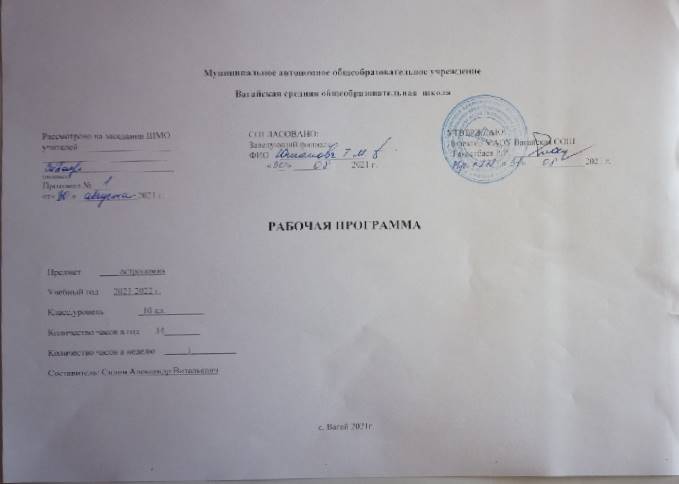 1.Планируемые результаты освоения обучающимися предмета « Астрономия»Планируемые результаты изучения учебного предмета (курса). В соответствии с Федеральным государственным образовательным стандартом среднего общего образования (10 кл.) освоение учебного предмета «Астрономия» предполагает достижение личностных, метапредметных и предметных результатов. Личностными результатами освоения курса астрономии в средней (полной) школе являются:  формирование умения управлять своей познавательной деятельностью, ответственное отношение к учению, готовность и способность к саморазвитию и самообразованию, а также осознанному построению индивидуальной образовательной деятельности на основе устойчивых познавательных интересов;  формирование познавательной и информационной культуры, в том числе навыков самостоятельной работы с книгами и техническими средствами информационных технологий;  формирование убежденности в возможности познания законов природы и их использования на благо развития человеческой цивилизации;  формирование умения находить адекватные способы поведения, взаимодействия и сотрудничества в процессе учебной и внеучебной деятельности, проявлять уважительное отношение к мнению оппонента в ходе обсуждения спорных проблем науки. Метапредметные результаты освоения программы предполагают:  находить проблему исследования, ставить вопросы, выдвигать гипотезу, предлагать альтернативные способы решения проблемы и выбирать из них наиболее эффективный, классифицировать объекты исследования, структурировать изучаемый материал, аргументировать свою позицию, формулировать выводы и заключения;  анализировать наблюдаемые явления и объяснять причины их возникновения;  на практике пользоваться основными логическими приемами, методами наблюдения, моделирования, мысленного эксперимента, прогнозирования;  выполнять познавательные и практические задания, в том числе проектные;  извлекать информацию из различных источников (включая средства массовой информации и интернет-ресурсы) и критически ее оценивать;  готовить сообщения и презентации с использованием материалов, полученных из Интернета и других источников. Предметные результаты изучения астрономии в средней (полной) школе представлены в содержании курса по темам. Обеспечить достижение планируемых результатов освоения основной образовательной программы, создать основу для самостоятельного успешного усвоения обучающимися новых знаний, умений, видов и способов деятельности должен системно-деятельностный подход. В соответствии с этим подходом именно активность обучающихся признается основой достижения развивающих целей образования — знания не передаются в готовом виде, а добываются учащимися в процессе познавательной деятельности. Одним из путей повышения мотивации и эффективности учебной деятельности в основной школе является включение учащихся в учебноисследовательскую и проектную деятельность, которая имеет следующие особенности: 1. цели и задачи этих видов деятельности учащихся определяются как их личностными мотивами, так и социальными. Это означает, что такая деятельность должна быть направлена не только на повышение компетентности подростков в предметной области определенных учебных дисциплин, не только на развитие их способностей, но и на создание продукта, имеющего значимость для других; 2. учебно-исследовательская и проектная деятельность должна быть организована таким образом, чтобы учащиеся смогли реализовать свои потребности в общении со значимыми, референтными группами одноклассников, учителей т. д. Строя различного рода отношения в ходе целенаправленной, поисковой, творческой и продуктивной деятельности, подростки овладевают нормами взаимоотношений с разными людьми, умениями переходить от одного вида общения к другому, приобретают навыки индивидуальной самостоятельной работы и сотрудничества в коллективе; 3. организация учебно-исследовательских и проектных работ школьников обеспечивает сочетание различных видов познавательной деятельности. В этих видах деятельности могут быть востребованы практически любые способности подростков, реализованы личные пристрастия к тому или иному виду деятельности.2.СОДЕРЖАНИЕ УЧЕБНОГО ПРЕДМЕТА «АСТРОНОМИЯ»(БАЗОВЫЙ УРОВЕНЬ) (34 ч)ПРЕДМЕТ АСТРОНОМИИ (1 ч)Роль астрономии в развитии цивилизации. Эволюция взглядов человека на Вселенную. Геоцентрическая и гелиоцентрическая системы. Особенности методов познания в астрономии. Практическое применение астрономических исследований. История развития отечественной космонавтики. Первый искусственный спутник Земли, полет Ю. А. Гагарина. Достижения современной космонавтики.ОСНОВЫ ПРАКТИЧЕСКОЙ АСТРОНОМИИ (4 ч)Небесная сфера. Особые точки небесной сферы. Небесные координаты. Звездная карта, созвездия, использование компьютерных приложение для отображения звездного неба. Видимая звездная величина. Суточное движение светил. Связь видимого расположения объектов на небе и географических координат наблюдател . Движение Земли вокруг Солнца. Видимое движение и фазы Луны. Солнечные и лунные затмения. Время и календарь.ЗАКОНЫ ДВИЖЕНИЯ НЕБЕСНЫХ ТЕЛ (3 ч)Структура и масштабы Солнечной системы. Конфигурация и условия видимости планет. Методы определения расстояний до тел Солнечной системы и их размеров. Небесная механика. Законы Кеплера. Определение масс небесных тел. Движение искусственных небесных тел.СОЛНЕЧНАЯ СИСТЕМА (8 ч)Происхождение Солнечной системы. Система Земля – Луна. Планеты земной группы. Планеты-гиганты. Спутники и кольца планет. Малые тела Солнечной системы. Астероидная опасность.МЕТОДЫ АСТРОНОМИЧЕСКИХ ИССЛЕДОВАНИЙ (1 ч)Электромагнитное излучение, космические лучи и гравитационные волны как источник информации о природе и свойствах небесных тел. Наземные и космические телескопы, принцип их работы. Космические аппараты. Спектральный анализ. Эффект Доплера. Закон смещения Вина. Закон Стефана-Больцмана. ЗВЕЗДЫ (6 ч)Звезды: основные физико-химические характеристики и их взаимная связь. Разнообразие звездных характеристик и их закономерности. Определение расстояния до звезд, параллакс. Двойные и кратные звезды. Внесолнечные планеты. Проблема существования жизни во вселенной. Внутреннее строение и источники энергии звезд. Происхождение химических элементов. Переменные и вспыхивающие звезды. Коричневые карлики. Эволюция звезд, ее этапы и конечные стадии.Строение солнца, солнечной атмосферы. Проявление солнечной активности: пятна, вспышки, протуберанцы. Периодичность солнечной активности. Роль магнитных полей на солнце. Солнечно-земные связи.  НАША ГАЛАКТИКА – МЛЕЧНЫЙ ПУТЬ (3 ч)Состав и структура Галактики. Звездные скопления. Межзвездный газ и пыль. Вращение Галактики. Темная материя.ГАЛАКТИКИ. СТРОЕНИЕ И ЭВОЛЮЦИЯ ВСЕЛЕННОЙ (8 ч)Открытие других галактик. Многообразие галактик и их основные характеристики. Сверхмассивные черные дыры и активность галактик. Представление о космологии. Красное смещение. Закон Хаббла. Эволюция вселенной. Большой Взрыв. Реликтовое излучение. Темная энергия.Виды контроля: текущий контроль, промежуточный контроль, итоговый контроль.Текущий контроль знаний предусматривает следующие формы: устный или письменный опрос; краткая самостоятельная работа; астрономические исследования; тестовые задания.Итоговый контроль знаний предусматривает следующие формы: контрольная работа за Iполугодие, контрольная работа за год или всероссийская проверочная работа (ВПР).Основные формы организации учебных занятий – урок, лекция, семинар, «мозговой штурм», защита творческих проектов.Защита творческих проектов предполагается по следующим темам: Ускоренное расширение Вселенной и темная энергия;Обнаружение планет около других звезд;Поиск жизни и разума во вселенной.Основными видами учебной деятельности на учебном занятии будут: контент-анализ выступлений обучающихся; самостоятельная работа с учебником, электронными образовательными ресурсами; отбор и сравнение материала из нескольких источников; подготовка выступлений и докладов с использованием разнообразных источников информации; решение задач; просмотр и обсуждение учебных фильмов, презентаций, роликов; наблюдение; объяснение и интерпретация наблюдаемых явлений; анализ графиков, таблиц, схем.                                                       3.ТЕМАТИЧЕСКОЕ ПЛАНИРОВАНИЕ(34 ЧАСА)Ключевые воспитательные задачи:использовать в воспитании детей возможности школьного урока, поддерживать использование на уроках интерактивных, коллективных, интегрированных форм занятий с учащимися с выходом вне стен школы; организовывать профориентационную работу со школьниками;развивать предметно – эстетическую среду школы и реализовывать ее воспитательные возможности;№Тема занятияТема занятияМодуль воспитательной программы «Школьный урок»Модуль воспитательной программы «Школьный урок»Кол-во часовПРЕДМЕТ АСТРОНОМИИ (1 ч)ПРЕДМЕТ АСТРОНОМИИ (1 ч)ПРЕДМЕТ АСТРОНОМИИ (1 ч)1Введение в астрономию.Введение в астрономию.1ОСНОВЫ ПРАКТИЧЕСКОЙ АСТРОНОМИИ (5 ч)ОСНОВЫ ПРАКТИЧЕСКОЙ АСТРОНОМИИ (5 ч)2Звездное небо.13Небесные координаты.Экспедиция за знаниямиЭкспедиция за знаниямиЭкспедиция за знаниями14Видимое движение планет и Солнца. 15Движение Луны и затмения.6Время и календарь.Урок-наблюдениеУрок-наблюдениеУрок-наблюдение1ЗАКОНЫ ДВИЖЕНИЯ НЕБЕСНЫХ ТЕЛ (3 ч)7Система мира. 18Законы движения планет. 19Космические скорости. Межпланетные полеты. 1СОЛНЕЧНАЯ СИСТЕМА (8 ч)10Современные представления о Солнечной системе.111Планета Земля.112Луна и ее влияние на Землю.Урок-исследованиеУрок-исследованиеУрок-исследование113Планеты земной группы.114Планеты-гиганты. Планеты карлики.115Малые тела Солнечной системы.116Современные представления о происхождении Солнечной системы.Интеллектуальная играИнтеллектуальная играИнтеллектуальная игра1МЕТОДЫ АСТРОНОМИЧЕСКИХ ИССЛЕДОВАНИЙ (1 ч)МЕТОДЫ АСТРОНОМИЧЕСКИХ ИССЛЕДОВАНИЙ (1 ч)17Методы астрономических исследований.1ЗВЕЗДЫ (6 ч)ЗВЕЗДЫ (6 ч)18Солнце.119Внутреннее строение и источник энергии Солнца.120Основные характеристики звезд. Внутреннее строение звезд.121Белые карлики, нейтронные звезды, пульсары и черные дыры.Двойные, кратные и переменные звезды.122Новые и сверхновые звезды.123 Эволюция звезд.Учебная дискуссияУчебная дискуссияУчебная дискуссия1НАША ГАЛАКТИКА – МЛЕЧНЫЙ ПУТЬ (3 ч)НАША ГАЛАКТИКА – МЛЕЧНЫЙ ПУТЬ (3 ч)    24Газ и пыль в галактике.125Рассеянные и шаровые звездные скопления.126Сверхмассивная черная дыра в центре Галактики.1ГАЛАКТИКА. СТРОЕНИЕ И ЭВОЛЮЦИЯ ВСЕЛЕННОЙ (8ч)ГАЛАКТИКА. СТРОЕНИЕ И ЭВОЛЮЦИЯ ВСЕЛЕННОЙ (8ч)ГАЛАКТИКА. СТРОЕНИЕ И ЭВОЛЮЦИЯ ВСЕЛЕННОЙ (8ч)ГАЛАКТИКА. СТРОЕНИЕ И ЭВОЛЮЦИЯ ВСЕЛЕННОЙ (8ч)27Классификация галактик.Классификация галактик.Классификация галактик.128Активные галактики и квазары. Активные галактики и квазары. Активные галактики и квазары. 129Скопление галактик.Скопление галактик.Скопление галактик.130Конечность и бесконечность Вселенной – парадоксы классической космологии.Расширяющаяся вселенная.Конечность и бесконечность Вселенной – парадоксы классической космологии.Расширяющаяся вселенная.Конечность и бесконечность Вселенной – парадоксы классической космологии.Расширяющаяся вселенная.131Модель горячей Вселенной и реликтовое излучение.Модель горячей Вселенной и реликтовое излучение.Модель горячей Вселенной и реликтовое излучение.132Ускоренное расширение Вселенной и тёмная энергияУскоренное расширение Вселенной и тёмная энергияУскоренное расширение Вселенной и тёмная энергияУрок виртуальной экскурсии133 Обнаружение планетвозле других звёздОбнаружение планетвозле других звёздОбнаружение планетвозле других звёзд134Поиск жизни и разума во Вселенной. Итоговый Поиск жизни и разума во Вселенной. Итоговый Поиск жизни и разума во Вселенной. Итоговый 1Всего34